 9 - 12 GRADE CREW CURRICULUM GUIDE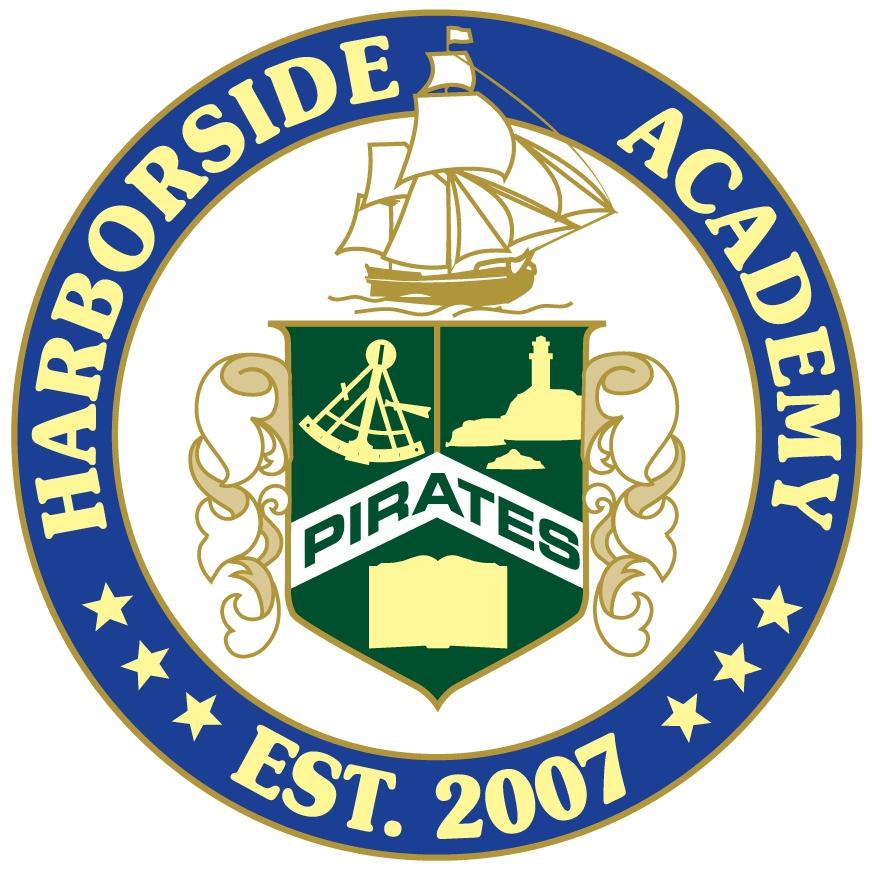 Suggested Crew StructuresExpeditionary Learning Crew Planning TemplateResource: Advisory Guide pages 92-108Gatherings:	Readings: Poems, quotes, short videos, pictures	Usually takes 5 to 10 minutes	Solicits responses from all crew membersAnnouncements:	Review school/classroom rules	Daily happenings to include after-school activities	Recognizing members for achievementsGroup Dialogues:	Establish dialogue norms (socratic rules)Focus on specific topics relevant to time of year, students’ interest, or current eventsDiscuss ending of dialogue i.e. parking lotPersonal Connections and Conferencing:	Monitoring individual student progress (check ins)	Establishing time to meet with each student	Identifying students in need of interventionTest prep:	Nutrition and wellness in relation to testing performance	Reading skills for test taking	Understanding test structures	Interpreting test scores, what do your scores say and do not say about you?Journal and Reflections:	Schedule of reflection times. Where does it fit? Passages, student led conferences?	Letters to oneself	Topics of journalingCrew  Meetings:	Conflict resolution/intervention	Problem Solving	Hypothetical DiscussionsGroup ReflectionSkill Lessons:	Habits of success lessons i.e time management, setting priorities, establishing routines,   job interviews	Reading to understand	Communication skill buildingInteractive Exercises:	Role playing, skits, improv	Simulations and experiential exercises	Adventure based activitiesGames and Team Challenges:	Take time to have fun (parachute activity)	Adventure and fitness (bikes, hikes, picnics)Guest and Expert Speakers:	Variety of guest (students, community members, parents, military, alumni)	Based on needs and interest of students, current events and connectionsYear Long ActivitiesComplete requirements for 10th Grade and 12th Grade Passages:9th Grade requirements for Passage10th Grade requirements for Passage11th Grade requirements for Passage12th Grade requirements for PassageUpdate Test Data Collection Form (Include goal check/update)Teach students to be in the habit of checking grades (Academic and Habits of Success)WISC CareersCrew Council - Members meet weekly, open meetings every other weekHabits of Success Awards each semester Celebrations                Personal Learning and Thinking Skills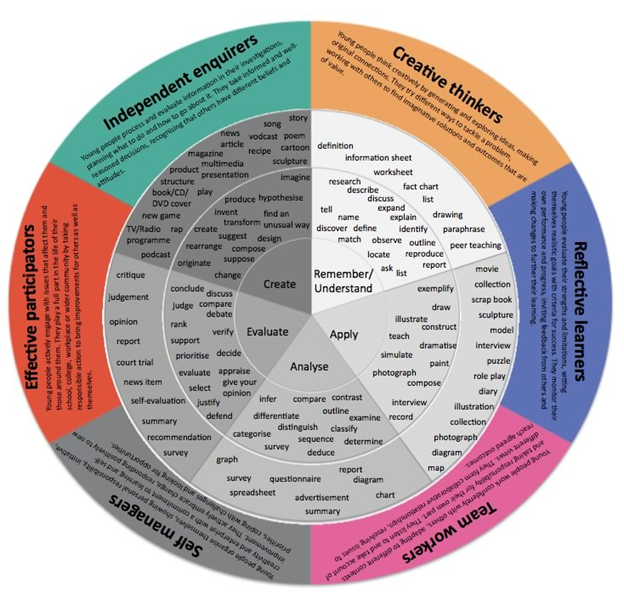 HARBORSIDE HABITS OF SUCCESSRESPECTRespectful students use polite manners, do not bully or tease other students, do not spread rumors or gossip about others, greet others/visitors in the hallway, disagree appropriately, respond appropriately to teacher direction, Apologize when they make a mistakeINTEGRITYStudents with integrity are responsible, trustworthy, complete their schoolwork on time, are organized and prepared for class. They are punctual, demonstrate academic and personal honesty and follow through on commitments. COOPERATIONCooperative students listen carefully and participated in class, keep a positive attitude, are open minded, do the right thing when tempted not to, follow teacher directions and rules, work well within a group setting, help a group reach consensus, negotiate, but do not argue with adults, understand when to accept “no” as an answer.TENACITYStudents that are tenacious demonstrate “grit” during times of adversity, do not give, up are courageous, are resilient, show great determination, try new things and learn from failure.HUMORStudents with humor smile and laugh a lot, use humor to make school better for people, are able to take a joke, are not funny at the expense of others, time their humor appropriately, do not disrupt, know their limits.LEADERSHIPStudents with leadership take a stand for what is right, step up in front of the group, do the right thing even when tempted not to, serve others, delegate responsibility, show courage in the face of adversity, do not get talked into negative actions, take time to gather opinions before acting, understand that all failure is not bad.September: Primary focus Design Principle #8 - The Natural WorldWeek 1: Set crew routine, Relationship building, Camp prep (Design Principles # 1,3,5, 8, 9)Activity IdeasHow to check Infinite CampusFirst Week Student Profile – Advisory Guide Page 272Treasure Hunt (Personal and Building) Journey Toward the Caring Classroom BookGroup Bingo page 45Growth Circles page 75Full Value Contract Activities page 81-87Write a letter to yourself (open at the end of the year)Getting to Know You ActivitiesWeek 2: Camp Crew activities, (and at camp) Intro to Habits of Success, Design Principles, and History of EL and Kurt Hahn.  (Design Principles # 1 through 10)Activity IdeasDesign Principle LessonUse Expeditionary Learning Book “Roots”EL Design Principles9th grade complete History of EL reflection for PassageWeek 3: MAPs  testing – Test prep and test taking strategies (Design Principles # 1,3,5)Activity IdeasHealthy EatingTest schedule, norms and locationTest taking TipsBest foods to eat prior to a testDiscuss with students that a reflection on their MAPS and ACT testing will be done at the end of the year.The Advisory GuidePostcard and picture check-in (pg 152)Seniors discuss ACT tests and what areas that they will need to improve for their post secondary plans.  What role will testing play in their future plans?  (College admission, grants/scholarships, placement testing, AP testing, college credits awarded if you test out of certain subject areas)Week 4: Dissect test data, start test recording document (Design Principles # 1,3,5)Activity IdeasRecord results in math classReflect and write goals in crewThe Advisory GuideMapping your personal pathway (pg 151)Reflections about me (pg 151)October: Primary Focus Design Principle #4 – Empathy and CaringWeek 1: Bully Prevention Habit of Success Character trait – Respect (Design Principle #4) Activity IdeasRespect – Looks Like/Sounds LikeOn large sheets of paper divide the class into 3 groups and have the groups share examples of the following three categories bullying, teasing ,and sexual harassment.   Share out.  Have students share and role play examples of bullying.  How could those situations be handled in a proactive way.   (9th Grade)Bullying is a civil rights issue  10th GradeCivic Virtue and Public Policy  11th GradeSpeaking for the minority voice  12th GradeThe Ophelia Project  : Cybercool:15 lessons teaching digital citizenship and stopping cyberbullying       9th Grade:  CORE CONCEPT ONE: Peer Aggression		     10th Grade: CORE CONCEPT TWO: Communication		     11th Grade:  CORE CONCEPT THREE: Anonymity		     12th Grade:  CORE CONCEPT FOUR: Empowerment(There are several lessons under each concept.  Feel free to cover what you can get to or do lessons during future days when time is available.) Week 2: Trust (Design Principle # 4)Activity IdeasJourney Toward the Caring Classroom Book(The following activities are ones to help build trust amongst the crew. The activities below will help to identify where your crew is at with trust and will allow for some good processing.   These activities can be done every year because the crew dynamics change every year.  You do not have to do all of these, they are just examples.)Turnstyle Long jump rope in counseling office)– page 98Paired Trust Activity (Blindfolds in counseling office) – page 100Dreamcatcher (Materials in counseling office)– page 106Sherpa walk (Blindfolds and rope in counseling office)– page 11160 second speeches – page 110Everybody Up - 105Trust Lean -112Pendulum Trust Lean - 114Willow in the Wind - 116Airport - 118High Risk/Low Risk- 119Week 3: Peer Pressure (Design Principles # 4 &7)Activity IdeasWear Orange Day (October 22nd)Activities That Teach – Red BookPages 119, 129, 1449th Grade Peer Pressure Activity10th Grade Peer Pressure ActivityAdvisory Guide  page 189 (Peer Pressure Activity) (11th Grade)Peer Pressure Experiment -review video and discuss how students would have handled the scenario. (12th Grade)Week 4: Student Led Conferences (Design Principles # 1, 2, 3, 9)Activity IdeasComplete Guide SheetCollect artifacts and practice procedures for student led conferenceAssemble Folders(Role-play an example of a student-led conference) November: Primary Focus Design Principle #3 – Responsibility for LearningWeek 1: Crew Council (Leadership) (Design Principles # 2, 7, 10)Activity IdeasWhat is Crew Council Self-evaluation using Habits of Success award rubric identifying strengths and areas in need of improvementCrew Council Member Nomination/speech & ElectionThe Advisory Guide Page 153 (Quarterly Goal Setting)Leadership activitiesMotivational Video ClipWeek 2: Learning Styles (Design Principles # 1,3,5)Activity IdeasWISC Careers (Learning styles Inventory, Wisconsin Career Inventory)(see counselor)9th Grade completes Wiscareers reflectionAdvisory Guide Page 330Multiple IntelligencesLearning Styles lesson planLearning Styles surveyWeek 3 & 4: Habits of Success and Thanksgiving (Design Principles # 2, 4, 6,10)Activity IdeasSchool-wide Thanksgiving Dinner Crew ContributionsTurkey handsThanksgiving Crew reading/messageFood ContributionsHabits of Success Have your crew think of a creative way to showcase the Harborside Habits of Success.(The middle school will be developing commercials of the Habits of Success).  Why are the Habits of Success important to them now? How will they benefit them later in life?Which Habits are strengths for the students?  Which habits do they need to improve on?What are specific goals that they can set to improve the specific habit?December: Primary Focus Design Principle #10 – Service and CompassionWeek 1: Habits of Success (Design Principles # 1, 5, 9)Activity IdeasCovey’s Seven Habits of Highly Effective Teenagers7 Habits of Highly Effective TeensTest results recordedHow to be a successful high school studentWeek 2/3: Gratitude (Design Principles # 4, 10)Activity IdeasLetter to an influential personGratitude sample lessonsHabits of Heart: Helping Students Reflect and Act on GratitudeBlue Ribbon Activity (See Jenny Z)Door DecoratingHoliday CelebrationsClothing and Food DrivesTransition to Holidays Advisory Guide Page 25Community Service Project (Crew’s choice)Do Something.org- example service projectsJanuary: Primary Focus Design Principle #5 – Success and FailureWeek 1: Prepare for Intensives and Semester Reflection  (Design Principle #1,3,5,9)Activity IdeasGallery Walk of past intensivesInterventions you have utilizedSemester 1 reflection recorded on digital media (Accomplishments, Areas of Improvement, collect artifacts for future passages.)Week 2/3: IntensivesWeek 4: College and Career Readiness Week (Design Principle #1,3,5,9)Know How 2 Go Wisconsin - website that has grade level information about how to prepare for collegeWiscareers - A reminder that if students have never started an account then the registration code is hak-c867, if they have started an account, they are supposed to use their ID as the login and their last name as the password.  Mr. Buschmann has a record of all ids/passwords.Why I want to go to college lesson- 9th gradeBeing College Worthy - 10th GradeStudy Like Your Hair is on Fire - 11th gradeMoving On-Reflecting on the transition from high school to college - 12th gradeFebruary: Primary Focus Design Principle #7 – Diversity and InclusionWeek 1: Mental Health (Design Principles # 1,2,4,7,9)Activity IdeasAdvisory Guide Pages 215-218 (Stress Management, Self-Care Check-Up, Giving and Getting Support)Stress management DiscussionSOS (Signs of Suicide-discussion/review)  Rule for helping a person who may be feeling depressed/suicidal: A-C-T Acknowledge-Care-Tell (See counselor)Week 3/4: Diversity (Design Principles # 1,2,4,7)Activity IdeasTeaching Tolerance - numerous lessons to teach diversityBreaking down StereotypesExploring cultural points of viewMarch: Primary Focus Design Principle #6 – Collaboration and Competition Week 1: Communication (Design Principles # 2,5,6)Activity IdeasActivities that Teach (Red book):Back Art Pg. 73Back to Back Drawing pg. 76Blind Walk pg 87Journey Toward the Caring Classroom	Chapter Seven: Challenge: Stepping Out on One’s Own (See Dan)Communication lesson planWeek 2/3: Collaboration (Design Principles # 2,6,7)Activity IdeasAdvisory Guide Win-Win Basics Page 194Teampedia Collaboration activitiesACT testing reflections for Passage (save digitally on weebly) (9th and 10th grade)Week 4: Leadership (Habits of Success)Activity IdeasJourney Toward the Caring Classroom All Aboard Page 166Setting the Table Page 168 Puzzles Page 176Leadership lesson- 9th GradeDefining Me - Leadership - 10th GradeThe Leadership Compass -assessment for learning leadership style and strengths and weaknesses of each style. - 11th GradeDeveloping Leadership S.M.A.R.T GoalsApril: Primary Focus Design Principle #1 – Primacy of Self-DiscoveryWeek 1:Spring Break April 3-13Week 2: Success and Failure (Design Principle #3)Activity IdeasGoal settingMAPS testing & update scoresAdvisory Guide Book  “Life Skills Checklist” pg.275“Habits and Strategies Checklist” pg. 283Time Management Lesson7 stories of success through failureWeek 3: Who Am I? (Design Principle #1)Activity IdeasJourney Towards a Caring ClassroomCrossing the Feeling Line pg. 132Feeling Cards: Charades pg.129Name StoriesPersonal MandalaWeek 4: Awareness (Design Principles # 3,4,5,8,10)Activity IdeasAlcohol Awareness Information S.A.D.D.Nature Poems (April is National Poetry Month)Finalizing Passages (10th and 12th Grade)Autism Speaks Toolkit - Numerous activities to help students become aware of AutismMay: Primary Focus Design Principle #2 – Having of Wonderful IdeasWeek 1: Curiosity Activity IdeasAll the Places You will Go Lesson TED-Ed - There are numerous short curiosity building Ted talks by fellow educators on a variety of compelling topics.Week 2: Natural World Activity IdeasOutside ActivitiesForestry and Natural resource lesson plansWeek 3: PassagesActivity IdeasWiscareers end of year reflection and reviewWeek 4: Prepare for Intensives and Semester Reflection  (Design Principle #1,3,5,9)Activity IdeasGallery Walk of past intensivesInterventions you have utilizedSecond semester  reflection recorded on digital mediaActivity IdeasReflection ActivitiesJune: Primary Focus Design Principle # 9 – Solitude and ReflectionWeek 1: End of Year ReflectionWeek 2: Intensives